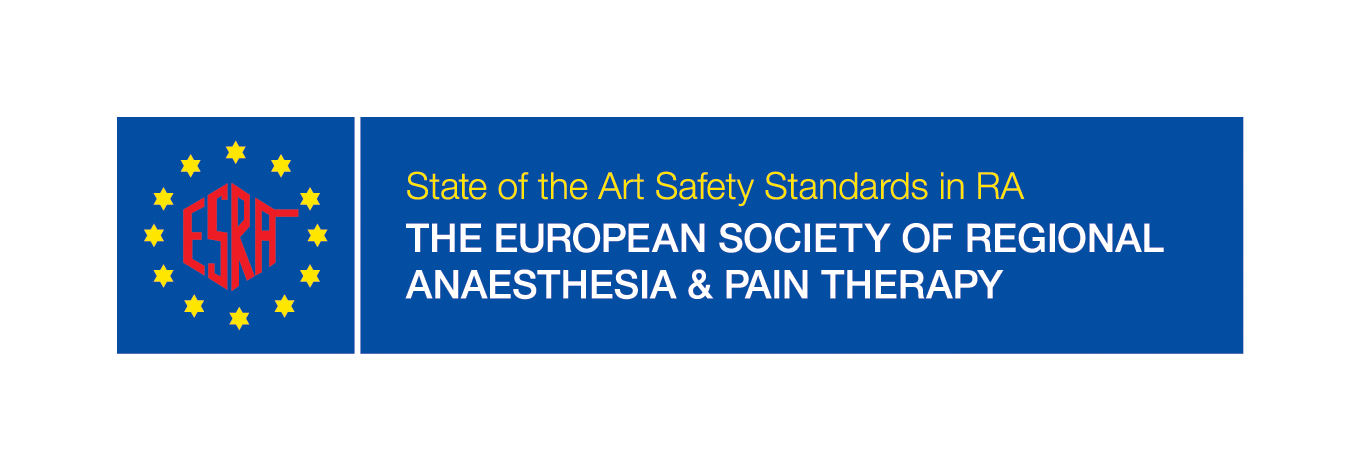 Application form for training institutionsInstitutionName:	Address:	Website:	Date of application:	Professor or Head of DepartmentEmail and contact details:	No of hospital beds:	Approx. no surgery per year:	RA training program 	 yes	 noDetails:	Pain Medicine	 yes	 noDetails:	POCUS	 yes	 noDetails:	Research areas and publications in the last 5 years:Can an applicant get involved in a project that can lead to a publication?  yes	 noResponsible Clinical LeadESRA member:	 yes	 noEmail & contact details:	Please attach CV & a pictureTeaching staff membersESRA member 	 yes	 noEmails & contacts details (max 5)Training offered  Regional anaesthesia, number of blocks that an applicant could expect to perform: Pain medicine, mix of patients, how many per year, New vs Review, predominant diagnoses etc.., please specify: POCUSRA Upper limb /  lower limb /  thoracic /  abdominal /  reconstructive /  cosmetic /  Paediatrics /  maternity /  head and neck / spinal surgeryPAIN Interventional pain /  SCS /  multidisciplinary POCUS Airway /  lung /  cardiac /  gastric /  abdominal /  other (specify)Duration 	Weeks / months: 	Observer / Hands –on:	Accommodation Available	 yes /  no Restriction*On EU or non-EU doctors – please specifyLanguage requirementsLanguage requirements – please specifyAdditional information to ESRA websitePlease provide information or link.Support from the ESRA national societyPlease attach a letter of support from your national society.*if registration on national medical association, insurance, etc is neededPlease send your application and documents to office@esraeurope.orgESRA Office, Rue de Chantepoulet 10, 1201 Geneva, SwitzerlandTel: +41 22 510 56 10